REMINDERS FOR THE SERVICE:There is still no singing but (quiet) responses are now allowed.Please wear your masks.Every other pew is being used to maintain social distancing. Only families of the same household can sit close to each other. Only two non-family members can sit on each pew (one on each end)No procession or recession by priest.The Offering collection plate will not be passed around during the service. It is in the back of church. Please try to place your offering there before the service or at the end if you missed it.Communion will be bread only. It will be given closer to the pews. Single file down the aisle and exit to the left or right to walk back to your seat. *All are welcome to go up for communion or a blessing. Christians receive the Eucharist to fully embody the covenant relationship created in Baptism.  If you are not yet baptized, cross your arms over your chest and you will receive a grace-filled blessing.No contact during the peace (just turn and acknowledge each other with a bow, wave, etc.)No coffee hour after the service.If you are feeling sick or feverish, please stay home.READINGS FOR TODAY: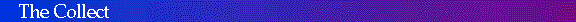 O God, whose blessed Son made himself known to his disciples in the breaking of bread: Open the eyes of our faith, that we may behold him in all his redeeming work; who lives and reigns with you, in the unity of the Holy Spirit, one God, now and for ever. Amen.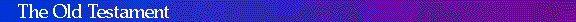 Acts 3:12-19Peter addressed the people, “You Israelites, why do you wonder at this, or why do you stare at us, as though by our own power or piety we had made him walk? The God of Abraham, the God of Isaac, and the God of Jacob, the God of our ancestors has glorified his servant Jesus, whom you handed over and rejected in the presence of Pilate, though he had decided to release him. But you rejected the Holy and Righteous One and asked to have a murderer given to you, and you killed the Author of life, whom God raised from the dead. To this we are witnesses. And by faith in his name, his name itself has made this man strong, whom you see and know; and the faith that is through Jesus has given him this perfect health in the presence of all of you.“And now, friends, I know that you acted in ignorance, as did also your rulers. In this way God fulfilled what he had foretold through all the prophets, that his Messiah would suffer. Repent therefore, and turn to God so that your sins may be wiped out.”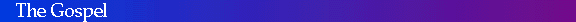 Luke 24:36b-48Jesus himself stood among the disciples and said to them, “Peace be with you.” They were startled and terrified, and thought that they were seeing a ghost. He said to them, “Why are you frightened, and why do doubts arise in your hearts? Look at my hands and my feet; see that it is I myself. Touch me and see; for a ghost does not have flesh and bones as you see that I have.” And when he had said this, he showed them his hands and his feet. While in their joy they were disbelieving and still wondering, he said to them, “Have you anything here to eat?” They gave him a piece of broiled fish, and he took it and ate in their presence.Then he said to them, “These are my words that I spoke to you while I was still with you—that everything written about me in the law of Moses, the prophets, and the psalms must be fulfilled.” Then he opened their minds to understand the scriptures, and he said to them, “Thus it is written, that the Messiah is to suffer and to rise from the dead on the third day, and that repentance and forgiveness of sins is to be proclaimed in his name to all nations, beginning from Jerusalem. You are witnesses of these things.Prayers of the People	Form III ask your prayers for God's people throughout the world;
for our Bishop(s) Bishop Curry & Bishop Fitzpatrick; for this gathering; and for all ministers and people.
Pray for the Church.SilenceI ask your prayers for peace; for goodwill among nations;
and for the well-being of all people.
Pray for justice and peace.SilenceI ask your prayers for the poor, the sick, the hungry, the
oppressed, and those in prison.
Pray for those in any need or trouble.SilenceI ask your prayers for all who seek God, or a deeper
knowledge of him.
Pray that they may find and be found by him.SilenceI ask your prayers for the departed.
Pray for those who have died.SilenceI ask your prayers for those on our prayer list.For the healing and care of: Florence Kuwashima, William Harada, Wayne Olivieri, Faye Hee, Celine Niau Nelson, Jan Motoshige, Sumie Mizushima, Jonathan Lee, David Lee, Rei Hamano, Aki Shitagi, & Janine LeGrande. For the birthday of: Betsy HataSilencePraise God for those in every generation in whom Christ has been honored.
Pray that we may have grace to glorify Christ in our own day.SilenceThe Priest adds the concluding Collect:Almighty and eternal God, ruler of all things in heaven and earth: Mercifully accept the prayers of your people, and strengthen us to do your will; through Jesus Christ our Lord. Amen.Announcements for April 18, 2021Welcome to Good Samaritan Church! We want to thank you for being with us today. Your presence is a gift to our community, and your prayers enhance our worship. We look forward to your return!  Please also hold the following people in your prayersDiocesan Cycle of Prayer: The Cathedral of St. Andrew, Honolulu:  The Rev. Heather Patton-Graham (Vicar) & The Rev. Sandy Graham; The Rev. Keleawe Hee (Vicar) & Mrs. Faye Hee; The Ven. Steve Costa (Deacon) &  Mrs. Rae Costa; St. Timothy's, Aiea:  The Rev. Daniel Leatherman (Priest-in-Charge) & Mrs. Charmaine Leatherman.Announcements (repeat)FEMA Funeral Assistance for COVID-19 Starting April 12: If you know of anyone that has lost a family member due to the COVID-19 pandemic, there is a federal program to register for potential financial reimbursements. Clients will have to call 844-684-6333 beginning Monday, April 12. FEMA’s website (https://www.fema.gov/disasters/coronavirus/economic/funeral-assistance) is available in multiple languages. See below for more information. There is also a video: https://www.youtube.com/watch?v=DgvN_9m58Z0 COVID-19 relief for funeral expenses: FEMA will provide financial assistance for funeral costs specifically related to COVID-19 for funeral expenses incurred after January 20, 2020, at a 100% federal cost share. The program will be implemented by FEMA nationwide on April 12, 2021; FEMA will administer this program at the National-level, working with states, territory, tribal and Washington D.C. leaders on its delivery with the decedent’s place of death dictating which disaster declaration applies. • Funeral expenses will be reimbursed up to a maximum of $9,000 per decedent and $35,500 per registrant (e.g., in cases of multiple funerals in a family). • Registration paperwork requires proof of funeral expenses and a death certificate that indicates the death “may have been caused by” or “was likely a result of” COVID-19 or COVID-19-like symptoms. • Funeral assistance through this program may not duplicate benefits received from burial/funeral insurance, or other funeral-specific financial assistance. • Assistance is retroactive to January 20, 2020. Announcements (repeat) Communication with Jan Motoshige: Per Jan’s daughter, Joni, to connect with her MCommunication with Jan Motoshige: Per Jan’s daughter, Joni, to connect with her Mom, please feel free to: Call her cell phone at (808)349-6435 (no text please) Email her at moto1990@me.com and/or cc Joni at joni@gigaisland.com Email her a video message and cc Joni Write her a letter or card and send it to: Janice Motoshige
c/o Lan Chen
237 East Hind Drive
Honolulu, Hawaii 96821Flower sign-up sheet: Our flower sign-up sheet is up on the back of the church. Please sign up for the remaining months.Join the Conversation!Monthly Communication Gatherings Coming! Beginning in March, the Diocese's Communications Design Team will be hosting monthly online gatherings that will be open to all in the Diocese. Called CHATS (Communicate, Help, Ask, Thank, Share), these gatherings will last about an hour beginning with a short presentation on different topics followed by conversation and time for Q&A. Topics being considered include website design, social media, livestreaming, online chat apps, graphic design, video editing, and whatever our community would like to learn more about! These gatherings are being designed to help all in the Diocese to keep moving forward (or catch up) in this rapidly changing world of media and technology. CHATS will take place on the last Thursday of the month at 2:00 PM. Our second gathering will be on Thursday, April 29. If you are interested in participating, please register on the Diocese website to get on the list and receive online instructions.April 18, 2021 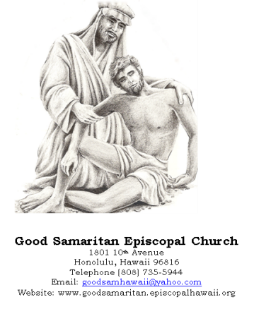 Third Sunday of EasterWeekly AnnouncementsGood Samaritan Episcopal Church, 1801 Tenth Avenue, Honolulu, HI 96816(808)735-5944, goodsamhawaii@yahoo.comGood Samaritan is an open and inclusive community, all are welcome. Thank You to Our Worship Team!April 18, 2021Thank You to Our Worship Team!April 18, 2021Supply Clergy:Rev. Philip ParadineMusic:Ben TrusnovecAltar Guild:      Chris OmuroFlowers:Chris OmuroAcolytes:Gavin NishihiraLector:Gavin NishihiraCounters:          Les Hata & Myrtle KaneshiroLooking AheadNext Week Sunday –April 25, 2021Looking AheadNext Week Sunday –April 25, 2021Supply Clergy:Rev. Imelda PadasdaoMusic:Ben TrusnovecAltar Guild:      Melissa MorinishiFlowers:Lori Chun – in Memory of Minoru’s birthdayAcolytes:Gavin NishihiraLector:Gavin NishihiraCounters:          Chris Omuro & Pat Lum